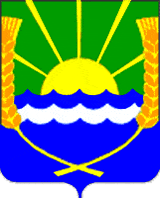 Азовский районный отдел образованияПРИКАЗ27.10.2022                                                          			                     № 565г. АзовО создании условий для проведения итогового сочинения (изложения) 07.12.2022 на территории Азовского района 	В соответствии с Порядком проведения государственной итоговой аттестации по образовательным программам среднего общего образования, утвержденным приказом Министерства просвещения Российской Федерации и Федеральной службы по надзору в сфере образования и науки от 07.11.2018 №190/1512, Порядком проведения и проверки итогового сочинения (изложения) в образовательных организациях на территории Ростовской области, утвержденным приказом Минобразования Ростовской области от 15.10.2019 № 772, (далее - Порядок), приказом министерства общего и профессионального образования Ростовской области от 24.10.2022 №1052 «Об организации и проведении итогового сочинения (изложения) на территории Ростовской области 07.12.2022», в целях организованного проведения 07.12.2022 итогового сочинения (изложения) в общеобразовательных организациях Азовского районаПРИКАЗЫВАЮ:Принять к исполнению приказ министерства общего и профессионального образования Ростовской области от 24.10.2022 №1052 «Об организации и проведении итогового сочинения (изложения) на территории Ростовской области 07.12.2022».2. Уманец Татьяне Сергеевне, главному специалисту, обеспечить:2.1. организацию проведения и проверки итогового сочинения (изложения) в общеобразовательных организациях Азовского района в соответствии с Порядком, методическими рекомендациями по организации и проведению итогового сочинения (изложения) в 2022-2023 учебном году, правилами заполнения бланков итогового сочинения (изложения) в 2022-2023 учебном году;2.2. информационную безопасность при проведении итогового сочинения (изложения) в рамках своей компетенции;2.3. доведение настоящего приказа до сведения руководителей ОО.3. Руководителям ОО обеспечить:3.1. организацию, проведение и проверку итогового сочинения (изложения) в соответствии с Порядком, методическими рекомендациями по организации и проведению итогового сочинения (изложения) в 2022-2023 учебном году, правилами заполнения бланков итогового сочинения (изложения) в 2022-2023 учебном году;3.2. информационную безопасность при проведении итогового сочинения (изложения); 3.3. необходимые санитарно-противоэпидемиологические мероприятия;3.4. формирование аналитической информации по результатам проведения итогового сочинения (изложения) и предоставление в Азовский РОО в срок до 12.12.2022.4. МКУО РИМЦ Азовского района (Мизина О.В.) подготовить сводную аналитическую справку по результатам проведения итогового сочинения (изложения) в общеобразовательных организациях района и предоставить в Азовский РОО в срок до 19.12.2022.5.  Контроль исполнения настоящего приказа оставляю за собой.Заведующий                                                                                       Малиночка И.Н.